ЧЕРКАСЬКА ОБЛАСНА РАДАГОЛОВАР О З П О Р Я Д Ж Е Н Н Я22.12.2020                                                                                       № 494-рПро звільненняДАВИДЕНКО Л.В.Відповідно до статті 55 Закону України «Про місцеве самоврядування
в Україні», підпункту 3 пункту 3 рішення обласної ради від 16.12.2016
№ 10-18/VIІ «Про управління суб’єктами та об’єктами спільної власності територіальних громад сіл, селищ, міст Черкаської області» (із змінами), враховуючи рішення обласної ради від 20.12.2019 № 34-14/VІІ
«Про призначення ДАВИДЕНКО Л.В. на посаду директора комунального закладу "Черкаський обласний центр роботи з обдарованими дітьми Черкаської обласної ради"», контракт з керівником закладу спільної власності територіальних громад сіл, селищ, міст Черкаської області від 02.01.2020:1. ЗВІЛЬНИТИ ДАВИДЕНКО Людмилу Василівну з посади директора комунального закладу «Черкаський обласний центр роботи з обдарованими дітьми Черкаської обласної ради» 02 січня 2021 року у зв’язку із закінченням строку трудового договору, пункт 2 частини першої статті 36 Кодексу законів про працю України.2. Головному бухгалтеру комунального закладу «Черкаський обласний центр роботи з обдарованими дітьми Черкаської обласної ради» вчинити заходи, передбачені чинним законодавством України, пов’язані зі звільненням ДАВИДЕНКО Л.В.3. Контроль за виконанням розпорядження покласти на юридичний відділ виконавчого апарату обласної ради.Голова									А. ПІДГОРНИЙ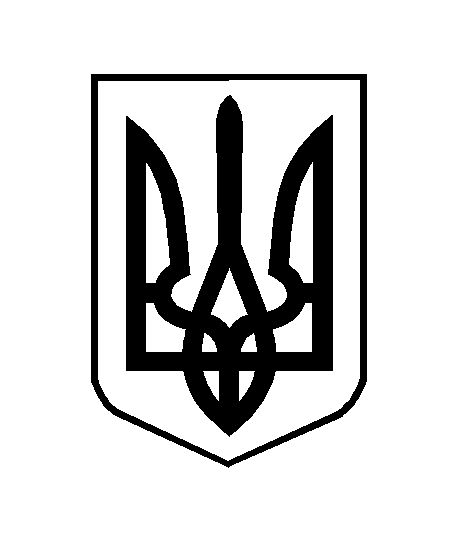 